29 июня 2023 года в режиме видеоконференции состоялось заседание Совета Общественно - государственного движения "Попечительство о народной трезвости" в Свердловской области. С приветственным словом выступил заместитель Губернатора Свердловской области Павел Владимирович Креков. В ходе заседания обсудили итоги областного конкурса "Здоровое село - территория трезвости" среди сельских населенных пунктов Свердловской области, итоги Областного социально-педагогического проекта "Будь здоров" в муниципальных образованиях Свердловской области в 2022-2023 учебном году, о проекте "Школа воспитания культуры трезвости", о проведении форума молодежных организаций "Молодежь выбирает трезвость", о работе добровольческого объединения "Молодежное братство трезвости" и проведении Международного слета трезвости и здоровья в 2023 году. В заключении выступил митрополит Екатеринбургский и Верхотурский Евгений.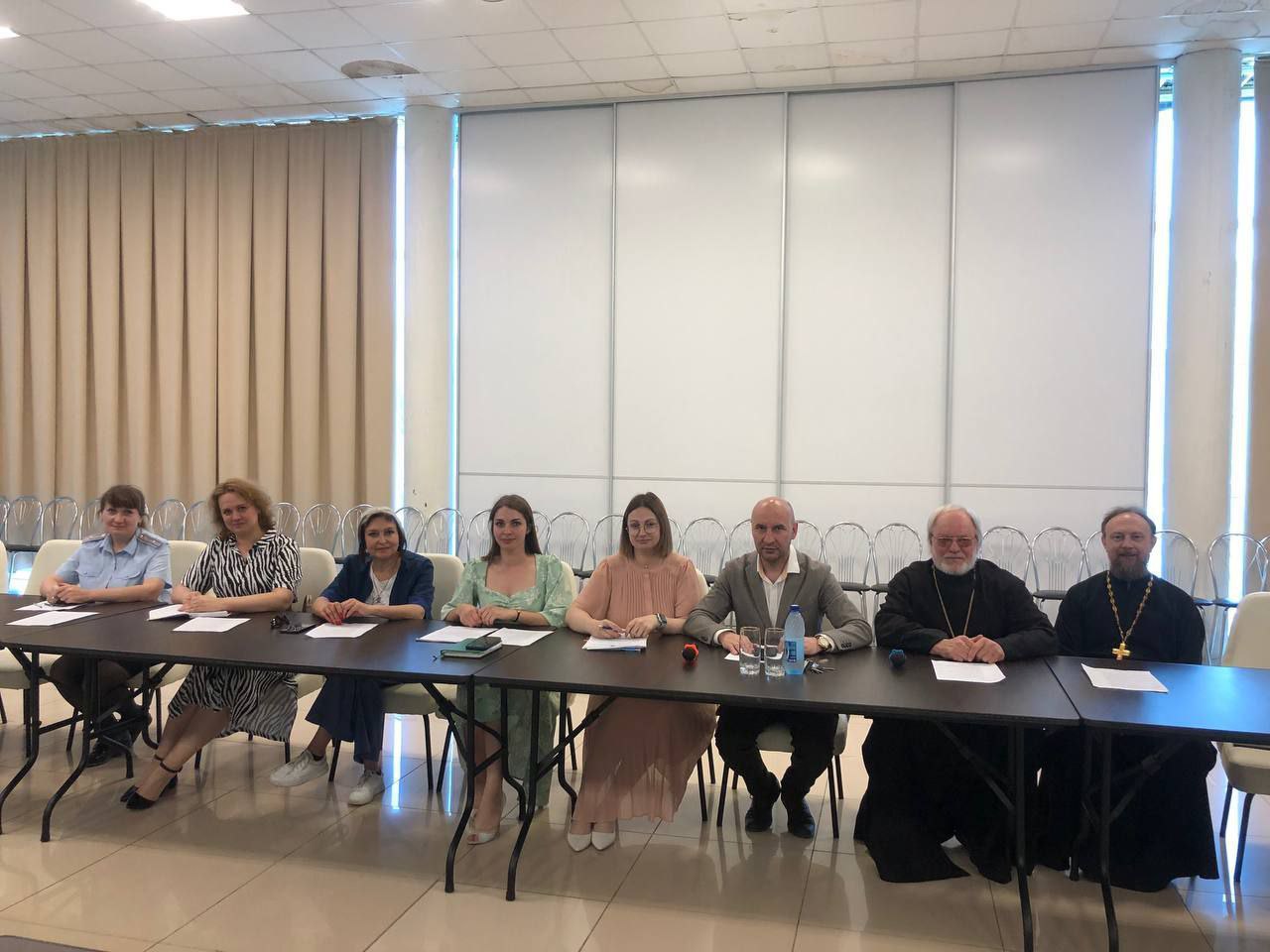 